ВСЕРОССИЙСКАЯ  ПОЛИТИЧЕСКАЯ  ПАРТИЯ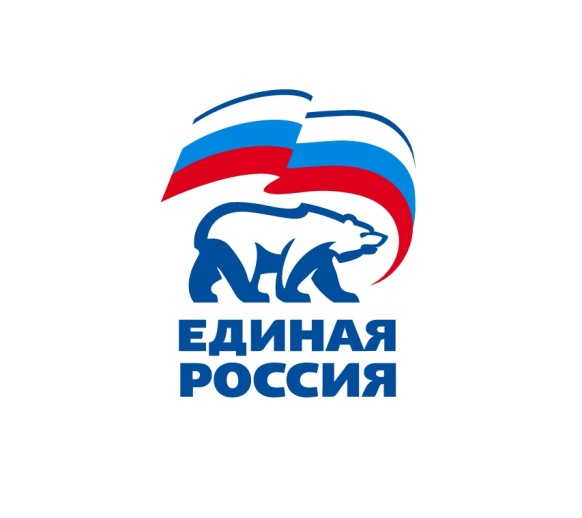     «ЕДИНАЯ РОССИЯ»          Дагестанское региональное отделение                Бежтинское  местное  отделение                  368410  с. Бежта Республики Дагестан                    (с. Бежта, Бежтинский участок)Исх№0130.11.2020г.«Утверждаю»Г,А. Хайбулаев                                          Секретарь политсоветаБежтинского местного отделения  ВПП «Единая Россия».ГРАФИКприема граждан Бежтинским местным отделением общественной приемной ВПП «Единая Россия» с 1-10 декабря 2020 года.Исполнительный секретарь Бежтинского МО  Партии «ЕР»                                  Сулейманова З.С.№ п/пДень приемаВремя приемаФамилия, имя, отчество.Занимаемая должность101.12.202010ч.00Хайбулаев Гусейн АсадулаевичСекретарь политсовета Бежтинского местного отделения партии «ЕР», и.о главы МО «Бежтинский участок»202.12.202010 ч.20мин.Сулейманова Заира СултановнаИсполнительный секретарь  МО партии «Единая Россия», главный специалист Собрания депутатов МО «Бежтинский участок»303.12.202010ч. 00 мин.Исмаилов Шамиль МагомедовичПредседатель Собрания депутатов МО «Бежтинский участок»404.12.202010 ч.00 мин.Анжоев Шамиль МагомедовичГлавный специалист по кадрам и наградам МО «Бежтинский участок»507.12.2020 10 ч.00 мин.Исмаилова  Гулизар АсадулаевнаВедущий специалист по электр. Обработке и учету корр.«Бежтинский участок»608.12.202010 ч.00 минХайбулаев Гусейн АсадулаевичСекретарь политсовета Бежтинского местного отделения партии «Единая Россия», и.о главы МО «Бежтинский участок»709.12.202010 ч. 00Омарова Лаюза НажмудиновнаГлавный редактор газеты «Бежтинский вестник» МО «Бежтинский участок»810.12.202010 ч.00Сулейманова Заира СултановнаИсполнительный секретарь  МО партии «Единая Россия», главный специалист Собрания депутатов МО «Бежтинский участок»